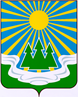 МУНИЦИПАЛЬНОЕ ОБРАЗОВАНИЕ«СВЕТОГОРСКОЕ ГОРОДСКОЕ ПОСЕЛЕНИЕ» ВЫБОРГСКОГО РАЙОНА ЛЕНИНГРАДСКОЙ ОБЛАСТИСОВЕТ ДЕПУТАТОВтретьего созываРЕШЕНИЕот 19.12.2023 года		№ проект О внесении изменений в Положение о муниципальной службе в муниципальном образовании «Светогорское городское поселение» Выборгского района Ленинградской областиВ   соответствии   с   Федеральным   законом   от   6   октября   2003   года   № 131-ФЗ «Об общих принципах организации местного самоуправления в Российской Федерации», Федеральным законом от 2 марта 2007 года № 25-ФЗ «О муниципальной службе в Российской Федерации», областным законом от 11 марта 2008 года № 14-оз «О правовом регулировании муниципальной службы в Ленинградской области», решением совета депутатов от 07.12.2023 №34 «О бюджете муниципального образования «Светогорское городское поселение» Выборгского района Ленинградской области на 2024 год и на плановый период 2025 и 2026 годов», уставом муниципального образования «Светогорское городское поселение» Выборгского района Ленинградской области, совет депутатовРЕШИЛ: Внести в Положение о муниципальной службе в муниципальном образовании «Светогорское городское поселение» Выборгского района Ленинградской области, утвержденное решением совета депутатов муниципального образования «Светогорское городское поселение» Выборгского района Ленинградской области от 25 декабря 2019 года № 29 (с изменениями от 17 августа 2021 года № 26, от 21 декабря 2021 года № 45, от 28 июня 2022 года №26, от 13.09.2022 №33, от 22.08.2023  №17) следующие изменения:1.1. Приложение 1 «Реестр должностей муниципальной службы в муниципальном образовании «Светогорское городское поселение» Выборгского района Ленинградской области изложить в новой редакции (приложение 1);1.2. Приложение 2 «Размеры ежемесячной надбавки к должностному окладу в соответствии с присвоенным муниципальному служащему классным чином в муниципальном образовании «Светогорское городское поселение» Выборгского района Ленинградской области» изложить в новой редакции (приложение 2).2. Опубликовать настоящее Решение в газете «Вуокса», в сетевом издании «Официальный вестник муниципальных правовых актов органов местного самоуправления муниципального образования «Выборгский район» Ленинградской области» (npavrlo.ru) и разместить на официальном сайте МО "Светогорское городское поселение" (mo-svetogorsk.ru).3. Решение вступает в силу после опубликования и распространяется на правоотношения, возникшие с  1 января 2024 года.Глава муниципального образования 
«Светогорское городское поселение»                                    И.В. ИвановаИсполнитель: Конева Татьяна Владимировна8 (81378) 60-680 (*105)Разослано: дело, администрация, Официальный вестник, официальный сайт, прокуратура, газета «ВуоксаПриложение 1
к Решению совета депутатов от 19.12.2023 №__
УТВЕРЖДЕНрешением совета депутатов муниципального образования"Светогорское городское поселение"  Выборгского района Ленинградской областиот 25.12.2019 № 29 
(с изм. от 17.08.2021 № 26, от 21.12.2021 №45, от 13.09.2022 №33, от 22.08.2023 №17, от 19.12.2023___)(приложение 1)к Положению о муниципальной службев муниципальном образовании  "Светогорское городское
 поселение"  Выборгского района Ленинградской областиР Е Е С Т Рдолжностей муниципальной службыв муниципальном образовании «Светогорское городское поселение» Выборгского района Ленинградской области(действует с 01.01.2024)Наименование должностей   				Размер месячного должностного   муниципальной службы           					оклада (рублей)1.  Категория «Руководители»Высшие должности муниципальной службыГлава администрации 								37173Главные должности муниципальной службыПервый заместитель главы администрации					35146Заместитель главы администрации						33521Ведущие должности муниципальной службыНачальник (заведующий) отдела							23993Старшие должности муниципальной службыНачальник (заведующий) сектора							201592. Категория  «Специалисты»Ведущие должности муниципальной службыПомощник главы администрации							23993Старшие должности муниципальной службыГлавный специалист 							 18028-20159Ведущий специалист							 16220-18028Младшие должности муниципальной службыСпециалист первой категории						 14596-16220Специалист второй категории					             13127-14596Специалист								             11828-13127	3. Категория «Обеспечивающие специалисты»Старшие должности муниципальной службыГлавный специалист 						             18028-20159Ведущий специалист						             16220-18028Младшие должности муниципальной службыСпециалист первой категории						  14596-16220Специалист второй категории						  13127-14596Специалист									  11828-13127	Референт первой категории						              14596-16220Референт второй категории							  13127-14596Референт								              11828-13127	Приложение 1
к Решению совета депутатов от 19.12.2023 №__
УТВЕРЖДЕНрешением совета депутатов муниципального образования"Светогорское городское поселение"  Выборгского района Ленинградской областиот 25.12.2019 № 29 
(с изм. от 17.08.2021 № 26, от 21.12.2021 №45, от 13.09.2022 №33, от 22.08.2023 №17, от 19.12.2023___)(приложение 1)к Положению о муниципальной службев муниципальном образовании  "Светогорское городское
 поселение"  Выборгского района Ленинградской областиРазмеры ежемесячной надбавки 
к должностному окладу 
в соответствии с присвоенным 
муниципальному служащему классным чиномв муниципальном образовании «Светогорское городское поселение» Выборгского района Ленинградской области(действует с 01.01.2024)Присвоенный классный чин   						Размер ежемесячной надбавки  (рублей)Высшие должности муниципальной службымуниципальный служащий 1 класса						12963муниципальный служащий 2 класса						12279муниципальный служащий 3 класса   						11599Главные должности муниципальной службымуниципальный служащий 4 класса						10405муниципальный служащий 5 класса						10064муниципальный служащий 6 класса  					            9724Ведущие должности муниципальной службымуниципальный служащий 7 класса						8868 муниципальный служащий 8 класса 						8187муниципальный служащий 9 класса 						7504Старшие должности муниципальной службымуниципальный служащий 10 класса						6993муниципальный служащий 11 класса						6481муниципальный служащий 12 класса						5971Младшие должности муниципальной службымуниципальный служащий 13 класса						5285муниципальный служащий 14 класса						4948муниципальный служащий 15 класса						4603